Practice Exam 2A local council recycles 42 000 tonnes of waste a year.The council aims to increase the amount of waste recycled by 8% each year.How much waste does it expect to recycle in 3 years time?Give your answer to three significant figures.4 marksA straight line cuts the x-axis at the point (9, 0) and the y-axis at the point (0, 18) as shown.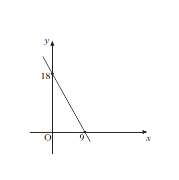 	Find the equation of this line.3 marksThe heights, in centimetres, of seven netball players are given below.173	176	168	166	170	180	171For this sample, calculate:(a) the mean;                                                                                   1 mark	(b) the standard deviation.                                                             3 marksShow clearly all your working.Jamie works as a potter for a company which makes china ornaments.He earns a basic salary of £218 per week plus 80 pence for every ornament he makes.Jamie saves    of his gross pay every week.	One week he makes 40 ornaments.Calculate how much Jamie saves that week. 3 marks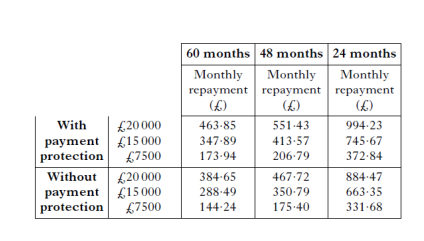 The table shown below is used to calculate loan repayments.	Samir wishes to borrow £15 000.	How much will the loan cost him if he repays it over 48 months, with 	payment protection?3 marksAnna earns £42 000 per year. She has tax allowances of £5425.	The rates of tax applicable for the year are given in the table below.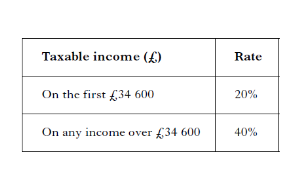 	How much is Anna’s monthly tax bill?5 marksA cylindrical container has a volume of 3260 cubic centimetres.	The radius of the cross section is 6·4 centimetres.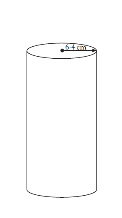 	Calculate the height of the cylinder. 3 marksQuestionMarking SchemeEvidence1.ANS : 52900 tonnesKnow how to increase 8%Know how to calculate amountCalculate amount of wasteRound to 3 significant figures1.0842000 x 1.08352907.904529004 marks2.ANS: y = -2x + 18Know how to calculate gradientKnow how to find y interceptEquation of the line correctm =  = - = - 2c = 18y = -2x +183 marks3. (a)ANS :172Calculate the mean1721 mark(b)ANS: 4.8cmCalculate 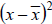 Substitute into formulaCalculate standard deviation1, 16, 16, 36, 4, 64, 14.83 marks4.ANS: £100Know how to calculate gross payKnow how to work out savingsAll calculations correct218 + 40 x 0.8 (=250)250 ÷ 5 x 21003 marks5.ANS: £4851.36Interpret loan tableCalculate total repaymentCalculate cost of loan413.57413.57 x 4819851.36-15000 = 4851.363 marks6.ANS: £642.50Know how to calculate taxable incomeKnow how to calculate lower rate of taxKnow how to calculate upper rate of taxKnow how to calculate monthly taxCalculate monthly tax bill42000-542534600 x 0.2(36575-34600) x 0.4(6920 + 790) ÷ 12642.505 marks7.ANS :25.3cmKnow how to find expression for volume of cylinderEquate volume to 3260State value for hπ x 6.42 x hπ x 6.42 x h = 326025.33 marks